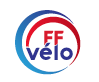 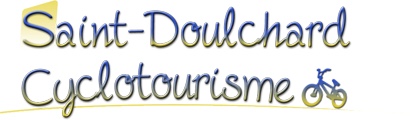  Octobre 2018Départ sorties club " 12 Av du Général De Gaulle “ Sortie le samedi départ à 14h00 avec le circuit  n°1 ou  n°2 au choix  suivant la météo Départ à 14h 00  pour les sorties du mardi et du jeudi.En rouge la prolongation pour le grand circuit.Mardi 02 octobre Départ 14h00Circuit n°99 de 80 kmNuméro openrunner : 7051040St. Doulchard –Asnières – D151 Les 4 Vents – D33 St Michel de Volangis – D33, D186 Les Nointeaux – Ste Solange – D52 Brécy – Francheville – Le Nuanté – Azy – D93 Etrechy– D93 Gron – D205 St Igny – Villabon – D36 Farges - D66 Augy – D66, D186, D156 et D46 Osmoy– D179 Chalusse– Soires – D976 Bourges – St Doulchard Jeudi 04 octobre Départ 14h00Circuit du mardi inverséCircuit n°99 de 80 kmNuméro openrunner : 8981619Samedi 06 octobreDépart 14h00Voir circuit de dimancheDimanche 7 octobreDimanche  7 octobre Challenge du Centre à LUYNES (Indre et Loir)celles et ceux qui sont intéressés peuvent faire du co-voiturage pour aller à Luynes et faire les circuits sur place.Possibilité de prendre les remorques du club (prévenir les membre du Comité de Direction)Départ 08h30Circuit n°101(G Parcours) 80 KmNuméro openrunner : 8365570Saint Doulchard – Piste cyclable à partir de l’ancienne voie ferrée jusqu’en bout du plan d’eau du Val d’Auron – D126 à gauche et D106 Plaimpied – D106 Le Bertray – D106 St Denis – D106 et D34 Dun  – D10 Bussy – D10 Osmery – D10 Raymond – D15 Jussy Champagne – D15 Crosses – D215 et D46 Soye – D15 Bourges – Saint Doulchard.Mardi 09 octobreDépart 14h00Circuit n° 104 (GP) 81 kmNuméro openrunner : 7051068St. Doulchard – Asnières – D58 Vasselay – D58 la Rose – D58 les Rousseaux – D58 le Barangeon – D58 Méry es Bois  – D58 et D926 La Chapelle d’Angillon – D12 Ivoy le Pré – D55 les Gaudins – D55 et D168 Abbaye de Loroy – D168 Méry es Bois - D168 Mitterand – D168 et D20 Allogny – D20 Boursac – D20 et D104 St Doulchard.Jeudi 11 octobre Départ 14h00Circuit du mardi inversé n°104 de 81 kmNuméro openrunner : 8981739Samedi 13 octobre Départ 14h00Circuit n° 94 de 78 kmNuméro openrunner : 6545502Saint Doulchard – D60 Berry Bouy – D160 Marmagne – D160 et VO à gauche (après le poste de distribution EDF) La Contale – VO Le Coudraye – VO et D23 à droite Sainte Thorette – D23, D27 et D114 le Souchet- VO les Cocuas – VO Poisieux  – D18 Charost – D149 Saugy – D149, D18 et, avant St Ambroix, prendre à gauche D84 Civray – D88 et VO Bois Ratier – VO et D27 Saint Florent – D27 et D16 Villeneuve – D16 La Chapelle – D16 Bourges – Saint Doulchard.Dimanche 14 octobreDimanche 14 octobre Concentration d’Automne à ORVALOrganisée par le Cyclo Club d’OrvalLIEU DE DÉPART : Centre Socio-culturel Avenue de Sully à ORVAL de 8H à 13HDISTANCE : 40 KmTarifs : licenciés 2,5€ non licenciés 5€ moins 18 ans licenciés gratuit non licenciés 3€Départ 7h30Circuit n°215 111Km	Numéro openrunner : 6516703Saint. Doulchard – Bourges – D73 Trouy – D73 Chateauneuf – D35 Bruère Allichamps – D92 Farges Allichamps – D142 Nozières – D142 et D925 ORVAL – D925 St Amand – D925 et D35 Noirlac – D35 Bruère – D944, D35 et D3 St. Loup – D3 Coudron – D14 Baranteaume – D132 St Germain des Bois – D132 Senneçay – D46 Plaimpied – D106 Bourges – St.  Doulchard.   Mardi 16 octobreDépart 14h00Circuit n°105 (Grand Parcours) 82Km Numéro openrunner : 8354267St. Doulchard – D104 Le Vernay – VO La Brosse - VO Vasselay- VO Fussy– VO et D11 Lizy – D11Villeneuve – D131 Pigny – D131 et VO Guilleminge  – VO Saint Goerges sur Moulon – VO Le moulin de St Georges-  VO Saint Martin d’Auxigny – D170 et VO (à droite) Rogerin – D116 Quantilly – VO Les Crots de Vaux – D25 Les Giraudons – D25 et D20 Le Barangeon – D58 Méry es Bois – D168 Mitterand – D168 Allogny – D20 Boursac – D20 et D104 St Doulchard.Jeudi 18 octobreDépart 14h00Circuit de mardi inversé n°105 de 82 kmNuméro openrunner : 8983704Samedi 20 octobreDépart 14h00Voir circuit de dimancheDimanche 21 octobre Départ 08h30Circuit n°106 (Grand Parcours) 82 kmNuméro openrunner : 8362080St. Doulchard – Asnières – D151 Les 4 vents – D33 Saint Michel de Volangis – D33 et D186 Les Nointeaux – D186 Ste Solange – D52 Brécy – D12 Rians – D12 Les Aix d’Angillon – D 12 et VO Aubinges – VO Morogues – D59 château de Maupas – D212, D12 et D33 Parassy – D59 Les Faucards – VO Bois de Vèves – D56 Vignoux sous les Aix – D56 Saint Georges sur Moulon – VO Charley – VO Monpensier – VO, D58 et VO (1ère à droite) Les Bertins -VO Nohant – D 160 Saint Eloy de Gy – D160 et D104 St. Doulchard.Mardi 23 octobreDépart 14h00Circuit N°98 de 80 KmNuméro openrunner : 7050987St. Doulchard – Bourges – D106 Plaimpied – D46 Senneçay – D132 St Germain-des-Bois – D132 Barantheaume – D14 Coudron – D3 Saint Loup des Chaumes – D3 et D35 Chateauneuf – D35 Lapan – D177 et D88 Bois Chagnat – D88 Arçay – VO Lazenay –VO et D31 Trouy – D73 Bourges - St. DoulchardJeudi 25 octobreDépart 14h00Circuit de mardi inversé n°98 de 80 kmNuméro openrunner : 8983782Samedi 27 octobreDépart 14h00Voir circuit de dimancheDimanche 28 octobre Changement d’horaire, nous reculons d’une heureDimanche  28 octobre Randonnée VTT d’Automne à MEREAUOrganisée par US Méreau véloLIEU DE DÉPART : Gymnase de MEREAU de 8 H à 10 HDISTANCES : 22-36-52 KmTarifs : licenciés 3€ non licenciés 5€ moins 18 ans gratuitDépart 08h30Circuit N°117 de 82 KmNuméro openrunner : 7969013Saint Doulchard – D104 et D160 Saint Eloy de Gy – D160 La Rose – D58 Les Rousseaux – D58 le Barangeon – D58 Méry es Bois – D58 Presly – D30 et D28E Les Guépins – D28E et D79 Neuvy sur Barangeon – D30 Vouzeron – D104 Saint Doulchard.Mardi 30 octobreDépart 14h00Circuit N°115 de 82 KmNuméro openrunner : 7061258St. Doulchard – Vouzeron – Neuvy sur Brangeon - D22, D126 Orçay – Vierzon – Vierzon Forges – Chaillot – Brinay – Quincy – Mehun – Berry-Bouy – St. Doulchard.